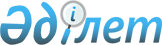 Об определении мест размещения агитационных печатных материалов по городу АтырауПостановление акимата города Атырау Атырауской области от 11 июня 2020 года № 1119. Зарегистрировано Департаментом юстиции Атырауской области 16 июня 2020 года № 4667.
      В соответствии с пунктом 6 статьи 28 Конституционного Закона Республики Казахстан от 28 сентября 1995 года "О выборах в Республике Казахстан", со статьями 36-1 и 37 Закона Республики Казахстан от 23 января 2001 года "О местном государственном управлении и самоуправлении в Республике Казахстан", акимат города Атырау ПОСТАНОВЛЯЕТ:
      1. Определить совместно с Атырауской городской территориальной избирательной комиссией (по согласованию) места, для размещения агитационных печатных материалов по городу Атырау согласно приложения к настоящему постановлению.
      2. Признать утратившим силу постановления:
      1) Атырауского городского акимата от 17 марта 2015 года № 337 "Об определении мест для размещения агитационных печатных материалов по городу Атырау для всех кандидатов в Президенты, депутаты Сената и Мажилиса Парламента, маслихатов Республики Казахстан" (зарегистрированное в Реестре государственной регистрации нормативных правовых актов за № 3135, опубликованное 21 марта 2015 года в областной газете "Прикаспийская коммуна");
      2) Атырауского городского акимата от 18 мая 2016 года № 636 "О внесении дополнении в постановление акимата города Атырау от 17 марта 2015 года № 337 "Об определении мест для размещения агитационных печатных материалов по городу Атырау для всех кандидатов в Президенты, депутаты Сената и Мажилиса Парламента, маслихатов Республики Казахстан" (зарегистрированное в Реестре государственной регистрации нормативных правовых актов за № 3541, опубликованное 29 июня 2016 года в Эталонном контрольном банке нормативных правовых актов Республики Казахстан).
      3. Контроль за исполнением настоящего постановления возложить на руководителя государственного учреждения "Аппарат акима города Атырау" Нсанбаева С.
      4. Настоящее постановление вступает в силу со дня государственной регистрации в органах юстиции и вводится в действие по истечении десяти календарных дней после дня его первого официального опубликования. Места для размещения агитационных печатных материалов по городу Атырау
      Сноска. Приложение с изменениями, внесенными постановлением акимата города Атырау Атырауской области от 26.11.2020 № 2780 (вводится в действие по истечении десяти календарных дней после дня его первого официального опубликования).
					© 2012. РГП на ПХВ «Институт законодательства и правовой информации Республики Казахстан» Министерства юстиции Республики Казахстан
				
      Аким города Атырау 

К. Уразбаев
Приложение к постановлению акимата города Атырау от 11 июня 2020 года № 1119
№
Название населенных пунктов
Места для размещения
1
город Атырау
Тумба около жилого дома №1, в микрорайоне "Алмагул"
2
город Атырау
Тумба около пассажа "Насиха", улица Махамбета Утемисулы №116 Д
3
город Атырау
Тумба около рынка "Дина", проспект Султана Бейбарыса №95 строение
4
город Атырау
Тумба около конечной остановки в микрорайоне "Жилгородок"
5
город Атырау
Тумба около жилого дома №15, в микрорайоне "Авангард-2" 
6
город Атырау
Тумба около здания, находящийся по проспекту Исатая №10
7
город Атырау
Тумба около рынка "Мерей", улица Курмангазы №25 
8
город Атырау
Тумба около здания супермаркета "Анвар", улица Каныша Cатпаева №14
9
город Атырау
Тумба около здания товарищества с ограниченной ответственностью "Өнерпаз", улица Каныша Сатпаева, №40А
10
город Атырау
Тумба около Парка отдыха, в микрорайоне "Авангард-3"
11
город Атырау
Тумба около аллеи "Дружбы Народов", в жилом массиве "Балыкшы"
12
город Атырау
Тумба около здания торгового центра "Мұрагер", в микрорайоне "Привокзальный-3А" улица Муса Баймуханова, строение №61
13
город Атырау
Тумба около здания торгового центра "Бакдаулет" в микрорайоне "Алмагул", улица Гинаята Абдрахманова, строение №5А
14
город Атырау
Тумба около здания товарищества с ограниченной ответственностью "Рембыттехника", проспект Азаттык, строение №66
15
город Атырау
Тумба около здания филиала акционерного общества "АБДИ компани", проспект Мухтара Ауэзова, строение №53
16
город Атырау
Тумба около здания товарищества с ограниченной ответственностью "Сарайшық" (коммунальный рынок) в микрорайоне "Жеруйык", улица Кенжебая Маденова, строение №1А
17
город Атырау
Тумба около здания филиала некоммерческого акционернего общества "Государственная корпорация правительство для граждан" по Атырауской области №2 ЦОН, улица Мусы Баймуханова, строение №16а
18
город Атырау, Атырауский сельский округ
Тумба около дома№1Б, улица Борана Нысанбаева, село Курмангазы, 
19
город Атырау, Дамбинский сельский округ
Тумба около дома №15, улица Амангелды, село Амангелды
20
город Атырау, Кенузекский сельский округ
Тумба около здания коммунального государственного учреждения "Средняя общеобразовательная школа имени Таумана Амандосова" село Таскала, улица Орталык, строение №22
21
город Атырау
Тумба около здания супермаркета "Лидер", в микрорайоне "Акжайык", улица Юсупжана Нуржанова, строение №8А 
22
город Атырау
Тумба около здания минимаркета "Манго", в микрорайоне "Курсай", №1 проезд, строение №8
23
город Атырау
Тумба около здания супермаркета "Лидер", в микрорайоне "Рембаза", улица Мендекеша Сатыбалдиева, строение №7
24
город Атырау
Тумба около здания минимаркета "Сауле", в микрорайоне "Өркен", улица №43, строение №73
25
город Атырау, Кайыршахтинский сельский округ
Тумба около здания крестьянского хозяйства "Алишер", село Томарлы, улица Колхозная, строение №2
26
город Атырау, Кайыршахтинский сельский округ
Тумба около здания коммунального государственного учреждения "Основная школа Талгайран", село Талгайран, улица Кенжеша Есмуханова, строение №40
27
город Атырау, Аксайский сельский округ
Тумба около здания коммунального государственного учреждения "Средняя общеобразовательная школа №25 имени Б.Момышулы", село Аксай, улица Атырау, строение №23 
28
город Атырау, Аксайский сельский округ
Тумба около здания коммунального государственного учреждения "Средняя общеобразовательная школа №26 имени С.Датова", село Акжар, улица Сырым Датұлы, строение №1Г
29
город Атырау
Тумба около конечной остановки и дома №24, в микрорайоне "Геолог"
30
город Атырау
Тумба около строения №10, в микрорайоне "Бирлик", улица Берегена Жоламанова
31
город Атырау, Еркинкалинский сельский округ
Тумба около здания коммунального государственного предприятие на праве хозяйственного ведение "Еркинкалинская врачебная амбулатория", село Еркинкала, улица Кидаса Кушербаева, строение №28
32
город Атырау, Еркинкалинский сельский округ
Тумба около здания коммунального государственного учреждения "Средняя общеобразовательная школа имени Махамбета Утемисова", село Ракуша, улица Казахстанская, строение №16 
33
город Атырау
Тумба около жилого комплекса Модерн Сити-Лидер, №15А блок, в микрорайоне "Нұрсая"
34
город Атырау
Тумба около жилого дома №9, в микрорайоне "Лесхоз" 
35
город Атырау
Тумба около магазина "Ландыш", в жилом массиве "Балықшы", улица Абая Кунанбаева, строение №28А
36
город Атырау
Тумба около здания супермаркета "Лидер", в микрорайоне "Береке", строение №1Б
37
город Атырау
Тумба около здания коммунального государственного казенного предприятия "Ясли сад №3 "Карлыгаш", в микрорайоне "Сарықамыс", улица Букен би, дом №6
38
город Атырау
Тумба около площади имени "Саламата Мукашева", в микрорайоне "Привокзальный-5" 
39
город Атырау
Тумба около здания торгового дома "Агила", проспект Азаттык
40
город Атырау
Тумба около здания магазина "Лайм", в микрорайоне "Самал", улица №12, строение №1Б
41
Атырау қаласы, Дамбинский сельский округ
Тумба около дома №60А, улица Кокарна, село Дамбы
42
город Атырау, Кайыршахтинский сельский округ
Тумба около здания коммунального государственного учреждения "Средняя общеобразовательная школа №39", село Томарлы, в жилом массиве Жұлдыз, угол улицы №6, строение №29
43
город Атырау, Кайыршахтинский сельский округ
Тумба около здания коммунального государственного учреждения "Средняя общеобразовательная школа-интернат Бесикти", село Бесікті, улица Кабдола Нуржанова, строение №100
44
город Атырау, Аксайский сельский округ
Тумба по улице №29, село Ақсай-2 
45
город Атырау, Аксайский сельский округ
Тумба по улице №1, село Акжар-2
46
город Атырау, Алмалинский сельский округ
Стенд около здания коммунального государственного учреждения "Алмалинская средняя школа" село Алмалы, улица Бейбітшілік, здание №3
47
город Атырау, Алмалинский сельский округ
Стенд около здания коммунального государственного учреждения "Средняя школа Береке" село Береке, улица Шәмші Қалдаяқов, здание №2А